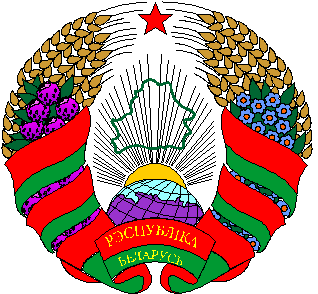 5 мая 2021 г. № 338О представителях государства На основании пункта 1 статьи 40 Закона Республики Беларусь от 4 января 2010 г. № 108-З «О местном управлении и самоуправлении в Республике Беларусь», пункта 3 постановления Совета Министров Республики Беларусь от 16 мая 2008 г. № 694 «О представителях государства в органах управления хозяйственных обществ, акции (доли в уставных фондах) которых принадлежат Республике Беларусь либо административно-территориальным единицам» Дубровенский районный исполнительный комитет РЕШИЛ:1. Утвердить:Положение о представителях государства в органах управления хозяйственных обществ, акции (доли в уставных фондах) которых принадлежат Дубровенскому району (прилагается);Инструкцию о порядке зачисления в доход районного бюджета и использования денежных средств в размере вознаграждения, причитающегося представителям государства в органах управления хозяйственных обществ, акции (доли в уставных фондах) которых принадлежат Дубровенскому району, являющимся государственными служащими (прилагается).2. Установить, что участие в управлении хозяйственными обществами, акции (доли в уставных фондах) которых приобретены в установленном порядке и находятся в хозяйственном ведении или оперативном управлении государственных организаций, осуществляется этими организациями в порядке, установленном органами государственного управления и иными государственными организациями, подчиненными Дубровенскому районному исполнительному комитету (далее – райисполком), в подчинении которых находятся (в состав которых входят) указанные организации, в соответствии с законодательством.3. Руководители государственных органов и организаций, назначивших (не назначивших) представителей государства в органах управления хозяйственных обществ, акции (доли в уставных фондах) которых принадлежат Дубровенскому району, несут персональную ответственность за:неназначение в течение 30 рабочих дней с даты передачи акций (долей в уставных фондах), принадлежащих Дубровенского району, в управление их органов и организаций представителей государства в органы управления хозяйственных обществ, акции (доли в уставных фондах) которых принадлежат Дубровенскому району;назначение лиц, не соответствующих требованиям, указанным в пункте 6 Положения о представителях государства в органах управления хозяйственных обществ, акции (доли в уставных фондах) которых принадлежат Республике Беларусь либо административно-территориальным единицам, утвержденного постановлением Совета Министров Республики Беларусь от 16 мая 2008 г. № 694;несвоевременную дачу письменных указаний представителям государства по вопросам, выносимым на рассмотрение органов управления хозяйственных обществ.4. Признать утратившим силу решение Дубровенского районного исполнительного комитета от 19 декабря 2011 г. № 931 «Об утверждении Положения о представителе государства в органах управления хозяйственных обществ, акции (доли в уставных фондах) которых находятся в коммунальной собственности Дубровенского района».5. Настоящее решение вступает в силу после его официального опубликования.Председатель                                                                         А.И.ЛукашовУправляющий делами                                                         И.Н.КирилловаПОЛОЖЕНИЕ
о представителях государства в органах управления хозяйственных обществ, акции (доли в уставных фондах) которых принадлежат Дубровенскому районуГЛАВА 1
ОБЩИЕ ПОЛОЖЕНИЯ1. Настоящим Положением определяются порядок осуществления полномочий представителей государства в органах управления хозяйственных обществ, акции (доли в уставных фондах) которых принадлежат Дубровенскому району (далее, если не указано иное, – общество), выплаты вознаграждения и возмещения командировочных расходов, ответственность, задачи и функции райисполкома, структурных подразделений райисполкома, наделенных правами юридического лица, уполномоченных управлять принадлежащими Дубровенскому району акциями (долями в уставных фондах) обществ (далее – органы, осуществляющие владельческий надзор) по организации и обеспечению деятельности представителей государства в органах управления обществ (далее, если не указано иное, – представитель государства).Действие настоящего Положения не распространяется на представителей государства в банках.2. Порядок назначения представителей государства, требования, предъявляемые к ним, основания для прекращения полномочий, их права и обязанности определяются пунктами 3–8, 12 и 13 Положения о представителях государства в органах управления хозяйственных обществ, акции (доли в уставных фондах) которых принадлежат Республике Беларусь либо административно-территориальным единицам, утвержденного постановлением Совета Министров Республики Беларусь от 16 мая 2008 г. № 694.3. Участие государства в соответствии с настоящим Положением в управлении обществами осуществляется посредством участия представителя (представителей) государства в работе органов управления общества. Представитель государства выполняет свои функции на основании требований, установленных настоящим Положением, должностными обязанностями представителя государства, содержащимися в трудовом договоре (контракте), или заключенным с ним гражданско-правовым договором.ГЛАВА 2
ПОРЯДОК НАЗНАЧЕНИЯ ПРЕДСТАВИТЕЛЯ ГОСУДАРСТВА И ОСУЩЕСТВЛЕНИЯ ИМ ВОЗЛОЖЕННЫХ НА НЕГО ПОЛНОМОЧИЙ4. Представитель государства назначается распоряжением председателя райисполкома по представлению органа, осуществляющего владельческий надзор, из числа работников, в том числе государственных служащих, этого органа, и иных граждан Республики Беларусь, в том числе государственных служащих, не являющихся работниками данного органа, осуществляющего владельческий надзор.Копия распоряжения председателя райисполкома о назначении представителя государства в течение трех рабочих дней после его издания направляется в орган, осуществляющий владельческий надзор, и соответствующее общество.5. Представитель государства участвует в работе общего собрания участников общества, совета директоров (наблюдательного совета) (при наличии в обществе такого органа управления).Основанием для участия представителя (представителей) государства в работе органов управления общества являются распоряжение председателя райисполкома о назначении представителей государства и доверенность, выдаваемая органом, осуществляющим владельческий надзор.В случае нахождения общества в процессе ликвидации представитель государства может входить в состав ликвидационной комиссии. Полномочия представителя государства на период действия ликвидационной комиссии приостанавливаются, за исключением участия представителя государства в общих собраниях участников, проведение которых в названный период предусмотрено законодательством.Представитель государства может принимать участие в обсуждении иных вопросов, выносимых на рассмотрение исполнительных органов общества.6. Представитель государства участвует в принятии решений органов управления общества на основании законодательства и учредительных документов общества исходя из необходимости защиты экономических интересов государства в деятельности общества, обеспечения эффективной работы общества и руководствуется при этом решениями райисполкома или письменными указаниями органа, осуществляющего владельческий надзор, в случаях, установленных настоящим Положением.7. Представитель государства обязан согласовывать письменно с органом, осуществляющим владельческий надзор, свою позицию по выносимым на рассмотрение совета директоров (наблюдательного совета) и общего собрания участников общества вопросам:образования исполнительных органов общества и досрочного прекращения их полномочий, определения условий оплаты труда членов указанных органов;передачи полномочий исполнительных органов общества другой коммерческой организации или индивидуальному предпринимателю (управляющему);приобретения, отчуждения и залога имущества общества;создания обществом юридических лиц, объединений юридических лиц и (или) индивидуальных предпринимателей, а также участия общества в юридических лицах, объединениях юридических лиц и (или) индивидуальных предпринимателей;иным вопросам, отнесенным законодательством и уставом общества к исключительной компетенции общего собрания участников общества.В период, когда Дубровенскому району принадлежит 100 процентов акций открытого акционерного общества, решения по вопросам, отнесенным законодательством или уставом общества к компетенции общего собрания акционеров общества, принимаются органом, осуществляющим владельческий надзор.Представитель государства в органах управления хозяйственных обществ, в уставных фондах которых более 50 процентов акций (долей) принадлежит Дубровенскому району, обязан согласовывать письменно с органом, осуществляющим владельческий надзор, свою позицию по выносимым на рассмотрение совета директоров (наблюдательного совета) и общего собрания участников общества вопросам:изменения размера уставного фонда хозяйственного общества, товарищества, в которых общество является участником, в том числе увеличения размера уставного фонда за счет источников собственных средств и средств участников;приобретения акций, в том числе подписки на акции дополнительного выпуска, акционерного общества, в котором общество является участником, отказа от приобретения акций такого акционерного общества.Представитель государства в органах управления хозяйственных обществ, в уставных фондах которых более 50 процентов акций (долей) принадлежит Дубровенскому району, вправе голосовать по вопросам отчуждения находящихся в собственности этих хозяйственных обществ капитальных строений (зданий, сооружений), изолированных помещений, машино-мест, незавершенных законсервированных и незавершенных незаконсервированных капитальных строений, расположенных в Дубровенском районе, долей в праве общей собственности на них, стоимость каждого из которых превышает 10 тысяч базовых величин.Позиция представителя государства в органах управления управляющей компании холдинга с участием государства – хозяйственного общества по вопросу об отчуждении внесенных в ее уставный фонд акций (долей в уставных фондах) дочерних компаний этого холдинга, ранее принадлежавших Дубровенскому району, определяется райисполкомом, если иное не установлено Президентом Республики Беларусь.Орган, осуществляющий владельческий надзор, вправе поручать представителю государства голосовать за изменение размера уставного фонда общества, совершение сделок, влекущих отчуждение имущества общества, являющихся в соответствии со статьей 58 Закона Республики Беларусь от 9 декабря 1992 г. № 2020-XII «О хозяйственных обществах» крупными сделками (кроме сделок по реализации обществом товаров (работ, услуг) собственного производства), реорганизацию и ликвидацию общества только после получения на это согласия райисполкома.Органы, осуществляющие владельческий надзор, готовят проекты соответствующих решений райисполкома и вносят их на рассмотрение в райисполком.Для согласования позиции представитель государства представляет в орган, осуществляющий владельческий надзор, предложения по вопросам, указанным в частях первой и третьей настоящего пункта, не позднее десяти календарных дней до даты проведения общего собрания участников общества, заседания совета директоров (наблюдательного совета), а по вопросам, требующим согласия райисполкома, – не позднее двадцати календарных дней до даты их проведения.Представитель государства, не согласовавший в установленном настоящим Положением порядке позицию по подлежащим рассмотрению органами управления общества вопросам, не имеет права участвовать в голосовании по соответствующему вопросу.ГЛАВА 3
ОТВЕТСТВЕННОСТЬ ПРЕДСТАВИТЕЛЯ ГОСУДАРСТВА8. Представитель государства несет ответственность за свои действия согласно законодательству.Представитель государства несет ответственность за последствия решений, принятых с нарушением порядка согласования, установленного пунктом 7 настоящего Положения, которые повлекли причинение ущерба обществу указанными действиями.Представитель государства не несет ответственности за последствия решений, принятых им в соответствии с позицией, доведенной (согласованной) органом, осуществляющим владельческий надзор.Представитель государства из числа заместителей председателя райисполкома несет персональную ответственность.9. Нарушение представителем государства – работником органа, осуществляющего владельческий надзор, в должностных обязанностях которого предусмотрено выполнение им полномочий представителя государства, установленного настоящим Положением порядка согласования позиции представителя государства, неисполнение письменных указаний, данных представителю государства органом, осуществляющим владельческий надзор, и непринятие этим представителем в пределах осуществляемых им полномочий мер по предупреждению убыточности общества, а также несвоевременное представление органу, осуществляющему владельческий надзор, отчета о своей работе в качестве представителя государства и ненадлежащее оформление такого отчета влекут за собой дисциплинарную и иную предусмотренную законодательством ответственность.10. Ответственность представителя государства, осуществляющего свои полномочия на основании гражданско-правового договора, должна быть предусмотрена этим договором.ГЛАВА 4
ВЫПЛАТА ВОЗНАГРАЖДЕНИЯ ПРЕДСТАВИТЕЛЮ ГОСУДАРСТВА И ВОЗМЕЩЕНИЕ КОМАНДИРОВОЧНЫХ РАСХОДОВ11. Возмещение расходов при служебных командировках государственных служащих, исполняющих обязанности представителей государства, производится нанимателем по месту их основной работы согласно установленным законодательством нормам.Указанные в части первой настоящего пункта расходы, если уставом общества или решением общего собрания его участников предусмотрена их компенсация, возмещаются нанимателю, направившему в командировку представителя государства, путем перечисления израсходованных сумм на его текущий (расчетный) банковский счет в течение 5 рабочих дней после получения представления нанимателя о возмещении расходов на служебную командировку.12. Представители государства, являющиеся государственными служащими, не получают в обществах вознаграждения за выполнение функций представителей государства.Представителям государства в органах управления обществ, в которых создан совет директоров (наблюдательный совет), если иное не предусмотрено законодательными актами, ежеквартально выплачивается вознаграждение за счет чистой прибыли этих обществ за отчетный период (квартал, год) в размерах, установленных общим собранием участников общества, но не более нормативов, предусмотренных в приложении к Указу Президента Республики Беларусь от 19 февраля 2008 г. № 100 «О некоторых вопросах владельческого надзора».Денежные средства в размере вознаграждения, причитающегося представителю государства, а также средства для уплаты взносов по государственному социальному страхованию в бюджет государственного внебюджетного фонда социальной защиты населения Республики Беларусь и страховых взносов по обязательному страхованию от несчастных случаев на производстве и профессиональных заболеваний в Белорусское республиканское унитарное страховое предприятие «Белгосстрах», начисленных на указанное вознаграждение, перечисляются обществом в полном объеме на отдельный счет, открытый государственным органом, в котором работает государственный служащий, исполняющий обязанности представителя государства, с одновременным информированием его о наличии чистой прибыли и положительной рентабельности, рассчитанной в установленном порядке для исчисления этого вознаграждения.Указанные в части третьей настоящего пункта средства в порядке, определяемом Инструкцией о порядке зачисления в доход районного бюджета и использования денежных средств в размере вознаграждения, причитающегося представителям государства в органах управления хозяйственных обществ, акции (доли в уставных фондах) которых принадлежат Дубровенскому району, являющимся государственными служащими, утвержденной решением, утвердившим настоящее Положение, зачисляются в районный бюджет, учитываются отдельно, имеют целевое назначение и направляются финансовым отделом райисполкома нанимателю по месту основной работы государственного служащего, исполняющего обязанности представителя государства, на выплату вознаграждения, исчисленного с учетом подпункта 1.3 пункта 1 Указа Президента Республики Беларусь от 19 февраля 2008 г. № 100, и уплату взносов по государственному социальному страхованию в бюджет государственного внебюджетного фонда социальной защиты населения Республики Беларусь и страховых взносов по обязательному страхованию от несчастных случаев на производстве и профессиональных заболеваний в Белорусское республиканское унитарное страховое предприятие «Белгосстрах», начисленных на указанное вознаграждение.13. Представитель государства в органах управления обществ, в которых создан совет директоров (наблюдательный совет), если иное не предусмотрено законодательными актами, не являющийся государственным служащим, получает вознаграждение, исчисленное с учетом подпункта 1.3 пункта 1 Указа Президента Республики Беларусь от 19 февраля 2008 г. № 100, непосредственно в обществе. Возмещение понесенных им расходов при исполнении обязанностей представителя государства производится за счет средств общества в соответствии с уставом общества или решением общего собрания его участников о компенсации этих расходов.ГЛАВА 5
ФУНКЦИИ РАЙИСПОЛКОМА И ОРГАНОВ, ОСУЩЕСТВЛЯЮЩИХ ВЛАДЕЛЬЧЕСКИЙ НАДЗОР, ПО ОРГАНИЗАЦИИ И ОБЕСПЕЧЕНИЮ ДЕЯТЕЛЬНОСТИ ПРЕДСТАВИТЕЛЕЙ ГОСУДАРСТВА14. Райисполком:обеспечивает через органы, осуществляющие владельческий надзор, методическое руководство деятельностью представителей государства;анализирует выполнение органами, осуществляющими владельческий надзор, возложенных на них обязанностей по управлению принадлежащими Дубровенскому району акциями (долями в уставных фондах) обществ;информирует налоговые органы о случаях несвоевременного перечисления в районный бюджет дивидендов (части прибыли) на принадлежащие Дубровенскому району акции (доли в уставных фондах) обществ.15. Органы, осуществляющие владельческий надзор:обеспечивают защиту экономических интересов государства в процессе хозяйственной деятельности обществ;представляют в райисполком информацию о реализации данных представителям государства поручений Правительства Республики Беларусь, оформленных протоколами заседаний Совета Министров Республики Беларусь и (или) его Президиума;контролируют перечисление в районный бюджет дивидендов (части прибыли) на принадлежащие Дубровенскому району акции (доли в уставных фондах) обществ, ежеквартально информируют райисполком о суммах и сроках перечисления в районный бюджет дивидендов (части прибыли), начисленных на принадлежащие Дубровенскому району акции (доли в уставных фондах) обществ, по установленной форме ведомственной отчетности;вырабатывают и реализуют меры по повышению эффективности деятельности и предупреждению экономической несостоятельности (банкротства) обществ, включая совершенствование корпоративного управления и внедрение международных стандартов финансовой отчетности в случаях, предусмотренных законодательством;координируют деятельность представителей государства в обществах;осуществляют контроль за соблюдением представителями государства порядка голосования в органах управления обществ в соответствии с указаниями органа, осуществляющего владельческий надзор;через представителей государства в органах управления обществ координируют работу по вовлечению в хозяйственный оборот неиспользуемого (неэффективно используемого) недвижимого имущества обществ;обеспечивают подбор, направление на обучение кандидатов на право быть назначенными представителями государства и назначение представителей государства в органы управления обществ, за деятельностью которых осуществляется владельческий надзор;устанавливают для находящихся в их подчинении (входящих в их состав, систему) государственных организаций порядок управления акциями (долями в уставных фондах) обществ, приобретенными в установленном порядке этими организациями;принимают меры по закреплению оставшегося после расчетов с кредиторами имущества ликвидируемого общества, приходящегося на долю Дубровенского района в уставных фондах обществ, за государственными организациями, находящимися в их подчинении (входящими в их в состав, систему), в соответствии с законодательными актами;принимают решения по вопросам владельческого надзора и своевременно доводят их до представителей государства;вносят на рассмотрение в райисполком проекты решений по вопросам, указанным в частях четвертой и пятой пункта 7 настоящего Положения;утверждают отчеты представителей государства и представляют их ежегодно до 15 апреля в райисполком, а также обобщенную аналитическую информацию о финансово-экономической деятельности обществ, организации и обеспечении деятельности представителей государства за отчетный год;представляют в райисполком ежегодно до 15 апреля отчет об управлении принадлежащими Дубровенскому району акциями (долями в уставных фондах) обществ, при необходимости вносят предложения о совершенствовании организации владельческого надзора за деятельностью обществ;оценивают деятельность представителей государства на основании предоставленных ими отчетов;взаимодействуют с райисполкомом по вопросам, определенным настоящим Положением.УТВЕРЖДЕНОРешениеДубровенского районногоисполнительного комитета05.05.2021 № 338ИНСТРУКЦИЯ
о порядке зачисления в доход районного бюджета и использования денежных средств в размере вознаграждения, причитающегося представителям государства в органах управления хозяйственных обществ, акции (доли в уставных фондах) которых принадлежат Дубровенскому району, являющимся государственными служащими1. Настоящая Инструкция определяет порядок зачисления в доход районного бюджета и использования денежных средств в размере вознаграждения, причитающегося представителям государства в органах управления хозяйственных обществ, акции (доли в уставных фондах) которых принадлежат Дубровенскому району, являющимся государственными служащими (далее – представители государства).2. Денежные средства в размере вознаграждения, причитающегося представителю государства, а также средства для уплаты взносов по государственному социальному страхованию в бюджет государственного внебюджетного фонда социальной защиты населения Республики Беларусь и страховых взносов по обязательному страхованию от несчастных случаев на производстве и профессиональных заболеваний в Белорусское республиканское унитарное страховое предприятие «Белгосстрах», начисленных на указанное вознаграждение, перечисляются хозяйственным обществом, акции (доли в уставных фондах) которых принадлежат Дубровенскому району, в полном объеме на отдельные счета райисполкома, структурных подразделений райисполкома, наделенных правами юридического лица, государственных объединений, созданных для осуществления управленческих функций, уполномоченных райисполкомом управлять находящимися в собственности Дубровенского района акциями (долями в уставных фондах) хозяйственных обществ (далее – наниматели по месту основной работы представителя государства), в которых работают государственные служащие, исполняющие обязанности представителя государства, на балансовом счете 3642 «Прочие средства распорядителей (получателей) бюджетных средств до востребования».3. Денежные средства, указанные в пункте 2 настоящей Инструкции, по мере поступления, но не реже одного раза в три дня и последний рабочий день месяца подлежат перечислению в доход районного бюджета в соответствии с классификацией доходов бюджета согласно приложению 1 к постановлению Министерства финансов Республики Беларусь от 31 декабря 2008 г. № 208 «О бюджетной классификации Республики Беларусь».4. Финансовый отдел райисполкома осуществляет учет поступающих средств в разрезе нанимателей по месту основной работы представителя государства.5. Наниматели по месту основной работы представителя государства не позднее десятого числа месяца, следующего за месяцем перечисления средств, представляют в финансовый отдел райисполкома заявку на уточнение плановых назначений по расходам по разделу 01 подразделу 10 виду 03 «Иные общегосударственные вопросы» функциональной классификации расходов бюджета по видам, элементу 1.10.10.08 «Прочие текущие расходы» экономической классификации расходов бюджета согласно приложениям 2 и 6 к постановлению Министерства финансов Республики Беларусь от 31 декабря 2008 г. № 208 в пределах средств, перечисленных ими в соответствии с пунктом 3 настоящей Инструкции.6. Финансовый отдел райисполкома в соответствии с заявками нанимателей по месту основной работы представителя государства ежеквартально осуществляет уточнение плановых назначений за счет средств районного бюджета, предусмотренных на иные общегосударственные вопросы.Перечисление указанных средств осуществляется через территориальные органы государственного казначейства в установленном порядке на основании предъявляемых нанимателями по месту основной работы представителя государства заявок на перечисление денежных средств.Средства используются на выплату вознаграждения представителям государства в органах управления хозяйственных обществ, акции (доли в уставных фондах) которых принадлежат Дубровенскому району, являющимся государственными служащими, и уплату взносов по государственному социальному страхованию в бюджет государственного внебюджетного фонда социальной защиты населения Республики Беларусь и страховых взносов по обязательному страхованию от несчастных случаев на производстве и профессиональных заболеваний в Белорусское республиканское унитарное страховое предприятие «Белгосстрах», начисленных на указанное вознаграждение.7. Наниматели по месту основной работы представителя государства представляют финансовому отделу райисполкома отчетность об использовании полученных в соответствии с пунктом 6 настоящей Инструкции денежных средств в порядке и по формам, установленным Инструкцией о порядке составления и представления бухгалтерской отчетности по средствам бюджетов и средствам от приносящей доходы деятельности бюджетных организаций, утвержденной постановлением Министерства финансов Республики Беларусь от 10 марта 2010 г. № 22.8. В случае использования не по целевому назначению денежных средств, полученных в соответствии с пунктом 6 настоящей Инструкции, они подлежат возврату в районный бюджет в соответствии с законодательством.УТВЕРЖДЕНОРешение
Дубровенского районного
исполнительного комитета
05.05.2021 № 338